Муниципальное казённое дошкольное образовательное учреждение детский сад №5 «Зайчик» с. ЭльхотовоСценарий утренника посвященный Дню Защитника Отечества«Солдатушки-ребятушки»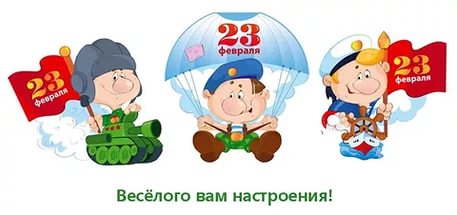         Зал празднично украшен. Под звуки марша входят дети с разноцветными флажками и выполняют перестроение (по одному, по двое змейкой). В завершении марша ставят флажки в вазы и образуют полукруг у центра стены.Ведущий: Поздравляет всех пап и дедушек мальчиков группы с праздником.Дорогие дети, наши мальчики и все кто в этом зале Нет в мире такой страны у которой бы не было своих защитников. А у нашей страны есть не только Армия но и Военно Морской фронт, и существуют не одно столетие.Сегодня мы собрались в этом зале чтобы отметить этот замечательный праздник и поздравить наших мальчиков и гостей с этим замечательным праздником.ПерекличкаРебенок  День нашей Армий сегодняИ ей уже немало лет.Привет защитникам народаРоссийской Армий -……..Все – Привет……Ребенок  Посмотрите  в нашем залеГости славные сидят!Сразу столько пап видалиВ феврале мы год назад.Ребенок  Этот праздник очень важныйОтмечаем в февралеПраздник воинов отважныхПраздник мира на земле!Ребенок  От войны спасал планетуНашей Армий солдатВсем героям шлют приветыСотни маленьких ребят.Ребенок  В этой Армии служили Наши деды и отцыСтанут мальчики большимиБудут тоже молодцы.Ребенок  Я пойду служить танкистомНаучусь в мишель стрелятьМне бы стать парашютистомОчень хочется летать.Ребенок  У меня мечта простаяПокорить бы высотуЛетчикам я стать мечтаюНо сначала подрасту.Ребенок  Я пошел бы капитаныПлавать в реках и моряхОхранять Россию стануНа военных кораблях.Ребенок  А мне нравится пехотаКаска, бляжка на ремне,Очень важная работаБыть солдатом на земле.Ребенок  За все,  что есть у нас сейчасЗа каждый наш счастливый час.За то, что солнце светит намСпасибо доблестным солдатам.Что отстояли мир когда-тоСпасибо Армии Родной!Ребенок  Всех защитников страныПоздравляем нынче мы.Этот танец без сомненьяВсем поднимет настроенье.Исполняется танецРебенок  Для солдата тренировкаНачинается с утраКонкурс для веселых, ловкихСобирайся детвора!Ведущий  Ребята сейчас мы проведем соревнование и посмотрим какие вы смелые и ловкие.1 соревнованиеВедущий  День у солдата начинается с подъема. Они быстро встают и очень быстро одеваются. А вы дети умеете быстро одеваться? Давайте покажем. (вызывать можно несколько пар).2 соревнование с папамиДети бросают мячи, а папы их ловят корзинами.3 соревнование«Полоса препятствий»Необходимо преодолеть препятствие –перейти болото по кочкам (обручи, внутри кубики), проползти туннель и бегом вернуться к команде.Исполняется песня «Бравые солдаты» Ребенок  Молодцы ребята! А теперь давайте присядем. У нас на очереди конкурс загадок, кто загадает самую трудную загадку.Ребенок  Смело в небо проплываетОбгоняя птиц полетЧеловек им управляетЧто же это……….(самолет)Ребенок  Тучек нет на горизонтеНо раскрылся в небе зонтикЧерез несколько секундОпустился……..(парашют)Ребенок  Глянул гром. Засверкало все кругомРвутся в небо неустанноРазноцветные фонтаныБрызги света всюду льютЭто праздничный………(салют)Ребенок  Без разгона ввысь летаетСтрекозу напоминаетОтправляется в полетНаш Российский…….(самолет)Ведущий  Молодцы ребята! Вы все умеете. А сейчас споем песню «Смелые пилоты»Ведущий  Уважаемые гости, а сейчас наши дети прочитают для пап стихи.Ребенок  Мой папа красивыйИ сильный как слонОн самый любимыйИ ласковый онЯ жду с нетерпеньемПапу с работыВсегда он с собоюПриносит конфеты.Ребенок  Мой папа находчивыйУмелый и смелыйЕму по плечуДаже сложное делоЕще он-шалунОзорник и проказникС ним каждый мой деньПревращается в праздник.Ребенок  Мой папа веселыйНо строгий и честныйС ним книжки читатьИ играть интересноИ скучно без папыНа санках кататьсяНикто не умеетТак громко смеятся.Ребенок  Мой папа волшебникОн самый хорошийОн в миг превращаетсяВ то что попросишьОн может стать клоуномТигром, жирафомНо лучше всегоОн умеет быть папой.Ребенок  Его обниму я и тихо шепнуМой папочка, я тебя крепко люблюТы самый заботливыйСамый роднойТы добрый, ты лучшийИ ты только мой.Исполняется песня « Песенка про папу»Ведущий:  Уважаемые гости, наши дедушки! Вас пришли поздравить дети 2 младшей группы. Они прочитают стихи, послушаем их.Исполняется песня « Песенка про дедушку»Ведущий Дорогие друзья! Папы, дедушки! Еще раз хотим поздравить вас с Днем Защитника Отечества. Желаем Вам здоровья, любви к вашим близким, гордости за своих детей, которые вас очень любят. Поздравим и наших мальчиков. Они еще маленькие, но пройдут годы и каждый из них выберет военную специальность- мы уверены в этом станут сильными и смелыми.Ведущий: Так это, ребята?Дети: ДаС праздником Вас, защитники Отечества доброго здоровья и мирного неба над головой.Исполняется песня « Мир нужен всем»Под торжественный марш дети выходят из зала.